                                                       Opis Przedmiotu Zamówienia (OPZ)Na zakup nagród dla laureatów konkursu plastycznego „JAROSŁAW DOSTĘPNY DLA WSZYSTKICH”I. Informacje ogólne1) Przedmiotem zamówienia jest zakup nagród dla laureatów konkursu plastycznego „JAROSŁAW DOSTĘPNY DLA WSZYSTKICH” organizowanego przez Urząd Miasta Jarosławia.2) Zakres zamówienia obejmuje:a) Wykonanie artykułów.b) Dostarczenie artykułów do siedziby Zamawiającego.3) Wykaz materiałów wraz z ich opisem stanowi część IV OPZ.4) Warunki realizacji i współpracy opisane są w części V OPZ.5) Termin realizacji: do 10.01.2024 r.II. Wymagania dotyczące jakości wykonania artykułówWszystkie artykuły muszą być nowe i spełniać następujące kryteria:1. Funkcjonalność, tj. spełnianie swojego przeznaczenia: artykuły muszą zapewniać łatwe 
i bezproblemowe użytkowanie.2. Trwałość, tj. czy artykuł nie ulega trwałym zniekształceniom: artykuł nie może ulegać zniszczeniu  przy zwykłym użytkowaniu, poszczególne części materiałów muszą być dobrze do siebie  dopasowane, zamocowane / sklejone.3. Estetyka i precyzja wykonania:• brak występowania zarysowań, przebarwień, pęknięć i innych uszkodzeń;• graficzne elementy artykułu nie mogą ścierać się, rozmazywać, pękać ani zmieniać kolorów, 
np. podczas pocierania;• sposób wykonania i użyte materiały nie mogą wywoływać wątpliwości co do jakości;4. Zastosowane w opisie artykułów znaki towarowe i/lub pochodzenie artykułów służą do określenia parametrów technicznych, właściwości, jakości, jakimi powinny charakteryzować się wchodzące 
w skład przedmiotu zamówienia produkty informacyjno-promocyjne.6. Zamawiający dopuszcza składanie ofert na produkty równoważne. Wykonawca może  zaoferować produkt równoważny pod warunkiem, że będzie on posiadał nie gorsze parametry jakościowe dotyczące:zastosowanych materiałów oraz rozwiązań technicznych,funkcjonalności produktu, użyteczności zgodnej z charakterystyką istoty przedmiotu,trwałości, możliwości wykorzystania produktu przez długi czas, estetyki,kolorystyki (inny kolor dopuszcza się po ustaleniu ze sprzedającym)Udowodnienie równoważności oferowanych produktów spoczywa na Wykonawcy.III. Dostawa zamówienia1) Wykonawca dostarczy artykuły pod adres: Urząd Miasta Jarosławia  ul. Rynek 1, 37-500 Jarosław.2) Sposób transportu oraz opakowanie artykułów muszą zapewniać zabezpieczenie przed  uszkodzeniami. Za szkody powstałe z winy nienależytego opakowania oraz/lub transportu  odpowiada Wykonawca.3) Poszczególne rodzaje artykułów zostaną dostarczone w opisanych opakowaniach zbiorczych.  Liczba sztuk artykułów w pojedynczym opakowaniu zbiorczym będzie na bieżąco uzgodniona  
z Zamawiającym.4) Na każdym opakowaniu zbiorczym Wykonawca zaznaczy rodzaj artykułu oraz liczbę sztuk 
w opakowaniu.5) Wykonawca zapewni odpowiedni sprzęt oraz osobę/osoby do rozładunku towaru i ułożeniu go  we wskazanym przez Zamawiającego miejscu.IV. Wykaz materiałów informacyjno-promocyjnychV. Warunki realizacji i współpracy1) Przed przystąpieniem do produkcji materiałów promocyjnych Wykonawca przedstawi Zamawiającemu do akceptacji w terminie 5 dni od zawarcia umowy pliki poglądowe zawierające projekty rozmieszczenia oznakowania na poszczególnych materiałach promocyjnych;2) Zamawiający zaakceptuje projekty oznakowania lub przedstawi swoje uwagi w ciągu 5 dni roboczych od dnia ich otrzymania. Projekty uwzględniające wszystkie wskazane przez Zamawiającego elementy 
i sugestie będą podlegały ostatecznej akceptacji Zamawiającego.VI. Oznakowanie materiałówNa materiałach muszą być umieszczone 2 rodzaje logotypów:                                                                dotyczący miasta Jarosławiadotyczący funduszy  Norweskich                                                                                                                          2) Nadruki na produktach muszą być umieszczone w widocznym miejscu i mieć rozmiar                                                                                                                                                                                                                 umożliwiający czytelność.        3) Przykład wzorów graficznych do zamieszczenia na materiałach informacyjnych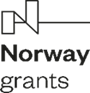 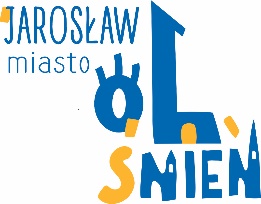 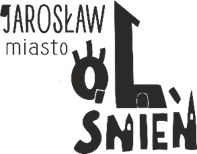 l.p.NazwaOpisIlość szt.Cena w złotych (NETTO)Wartość (NETTO)Stawka podatku VATWartość (BRUTTO)1CZAPKA SPORTOWA 
Z DASZKIEM Czapka z daszkiem typu baseball. Materiał 100% Poliester Regulowane zapięcie z tyłu. Zakrzywiony daszek.
Rozmiar uniwersalny, kolor biały. Model wykonany z gładkiej tkaniny. Logo firmy na czapce z przodu 782ZAWIESZKA ODBLASKOWA - ŻÓŁTYŻółta zawieszka odblaskowa w kształcie kółka, z kulkowym łańcuszkiem 12 cm 
z zapinką umożliwiającym przymocowanie jej do plecaka lub części garderoby. Wykonana z PVC. Pojedynczo pakowana w woreczek. Wymiary: 9 x ø 5783PIŁKA NOŻNA Treningowa piłka nożna w rozmiarze "5". Materiał wykonania: 100 % Termoplastyczny poliuretan Szczelna dętka i szczelny zawór. Dętka: Butylowa
Wysoko kontrastowa grafika. Waga: ok. 420 g44ZESTAW KLOCKÓW DO BUDOWANIA TYPU LEGOZestaw klocków do budowania różnych przedmiotów (typu zwierzęta), przeznaczony dla dzieci w wieku 3-6 lat. Zestaw składający się z minimum 500 elementów klocków.25DREWNIANA WIEŻA Z KLOCKÓW, GRA ZRĘCZNOŚCIOWAGra z drewnianymi klockami. Polega na wyjęciu klocka z wieży i ułożeniu go na jej szczycie, tak aby nie dopuść do zawalenia się wieży. Gra ma na celu ćwiczenie umiejętności układania klocków i wznoszenia wieży, starając się nie dopuścić do jej zawalenia. W zestawie 54 drewniane klocki36PLECAK SZKOLNY SPORTOWY CZARNYCzarny plecak z dużą komorą główną zapinaną na dwukierunkowy zamek błyskawiczny. Na przodzie kieszeń na mniejsze przedmioty zapinana na zamek. Plecak powinien posiadać wewnątrz komory głównej przegrodę, na drobne rzeczy. Ramiona plecaka wyściełane pianką oraz regulowane. Piankowy panel tylni. Dwie boczne kieszenie na bidon lub butelkę. Logo firmy na przodzie w kolorze białym. Uchwyt do noszenia plecaka w dłoni. Zamki oraz elementy plastikowe sygnowane logo firmy. Wzmocniony spód oraz boczne kieszonki odporne na przetarcia i wilgoć. Materiał podstawowy: 100% poliester. Wymiary:
- wysokość 44cm/szerokość 36cm/ głębokość15cm
- pojemność 27,5L.67ZESTAW LUNCHOWY Zestaw lunchowy zawierający butelkę próżniową z podwójną ścianką ze stali nierdzewnej (500 ml), lunchbox (600 ml) i sztućce w zapinanej na zamek neoprenowej torbie. Wymiary: 27X13X27CM Kolor: czarny/srebrny28KUBEK TERMICZNY Kubek termiczny o pojemności ok. 500 ml wykonany ze stali nierdzewnej z izolacją próżniową. Odkręcana pokrywkę z wylewką Quick Stop.  Silikonowy uchwyt, silikonowa opaska zapewniająca pewny chwyt i uniemożliwiająca wyślizgnięcie się nawet z mokrej dłoni. 299GRA PLANSZOWA Rodzinna gra planszowa dla dzieci w wieku 3-6 lat. Rozgrywka planszowa, która polega na tym, aby jak najszybciej dotrzeć własnym pionkiem na metę. Ale aby tego dokonać, trzeba odpowiadać na pytania, które "popychają" nasz pionek do przodu pod presją czasu (5 sekund)
Zawartość gry:
- 354 karty z pytaniami (708 pytań)
18 kart "Czas"
18 kart "Zmiana"
6 pionków
specjalny czasomierz
plansza
pudełko na karty
instrukcja
Cechy gry:
liczba graczy: 3-6
czas gry: ok. 30 minut
wydanie: polskie
instrukcja: polska310GRA PLANSZOWA Gra planszowa dla dzieci w wieku 7-9 lat. Gra polega na pozbyciu się wszystkich kostek z liczbami, wykładając na stół sekwencje lub ciągi minimum 3-liczbowe. Na początku rundy każdy z graczy losuje 14 kostek z wspólnej puli i ustawia je na specjalnych stojakach. Wylosowane kostki mają różne nominały oraz kolory.
Akcesoria w zestawie:
106 płytek z liczbami (8 zestawów od 1 do 13, w czterech kolorach, 2 jokery)
4 podstawki (tabliczki do umieszczenia płytek)
Instrukcja311PALETKA NA RZEP Z PIŁKĄKlasyczne rakietki z piłeczką na rzep. Miękki materiał z rzepem
Średnica rakietki: 18,5 cm
Średnica piłeczki: 6,3 cm
Kolor: różnorodny
W zestawie: 2 tarcze z rzepem oraz 1 piłeczka312ŚPIWÓR Śpiwór charakteryzuje się ciepłym a przy tym miękkim wypełnieniem, które nie chłonie wilgoci, jest lekkie i szybkoschnące. Wyposażony w dwustronny suwak zabezpieczony rzepem. Śpiwór zajmuje mało miejsca po złożeniu. Dołączony pokrowiec jest ściągany sznurkiem zakończonym stoperem.
Specyfikacja:- wymiary: 220 x 75 x 60 cm
- waga: 1,2 kg
- śpiwór zapakowany w torbę kompresyjną
- wymiary torby: 35 x 23 cm
- wymiary torby po skompresowaniu: 25 x 25 cm-
ściągacz ze stoperem górnej części śpiwora
- tkanina zewnętrzna: poliester 170T
- tkanina wewnętrzna: poliester
- wypełnienie: 300g/m2 Polyester fiber
ZAKRES TEMPERATUR: -4st.C/+5st.C/+15st.Cmin/optymalna/max
kolor czarny113NERKA Torebka na pas typu nerka, czarna.
- komora główna zasuwana na zamek
- wewnętrzna, zamykana kieszonka
- tylna kieszeń zapinana na zamek
- regulowany pasek
Wymiary:
Wysokość  -  11 cm
Szerokość  -  32 cm
logo producenta na przodzie w kolorze białym214SZACHY DLA DZIECI W WIEKU 10-14 LAT Komplet szachów składający się z drukowanej metodą sitodruku szachownicy o polu 36mm oraz drewnianych figur szachowych z drewna grabowego.
WYMIARY POLA: 35 mm
WYSOKOŚĆ KRÓLA: 67 mm
WYMIARY SZACHOWNICY: 350x350 mm
Wkładka z wgłębieniami dopasowanymi do poszczególnych figur szachowych315KOSTKA RUBIKAUkład kwadratów 5 x 5 oraz plastikowe płytki z naklejkami. Kostka wykonana z plastiku, sześć różnokolorowych boków, z których każdy składa się z dziewięciu kwadratów. Wymiary kostki: 7,5 x 7,5 x 7,5 cm316PENDRIVE Pojemność pamięci flash: 64 GB
- Interfejs: USB 3.0/USB 3.1 gen 1/USB 3.2 gen 1
- Prędkość odczytu: 60 MB/s
- Prędkość zapisu: 20 MB/s
- Kolor: Czarny/Wzór
- Wymiary: 59,6 x 20,8 x 10,3 mm
- Waga: 10 g
- Obsługiwane systemy operacyjne: Linux, Mac OS, Windows 2000, Windows XP, Windows Vista, Windows 7, Windows 8, Windows 8.1, Windows 102717Torba prezentowa 
z logiem miasta Jarosławia oraz logiem funduszy  Norweskich                                                                                                                          Torba papierowa eko brązowa. Wymiary torebki:Szerokość: 50 cmGłębokość: 18 cmWysokość: 39 cmRodzaj papieru torby:gramatura : 90 g/m2kolor: brązowy krafftWytrzymałość toreb:ok. 6-7 kguchwyt : papierowy skręcany918Torba prezentowa 
z logiem miasta Jarosławia oraz z logiem funduszy  Norweskich                                                                                                                          Specyfikacja:Szerokość: 180mmGłębokość: 80mmWysokość: 225mmKolor: BRĄZOWYPapier: GładkiUchwyt: Papierowy skręcanyPapier: 80 g/m269